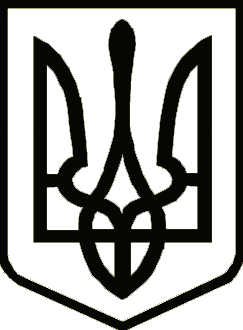 НОСІВСЬКА МІСЬКА РАДАВІДДІЛ ОСВІТИ, СІМ’Ї, МОЛОДІ ТА СПОРТУНАКазПро використання приміщень закладу освіти для проведення НМТВідповідно до підпункту 3 пункту 1 Закону України від 15 березня 2022 року №2126-ІХ «Про внесення змін до деяких законів України щодо державних гарантій в умовах воєнного стану, надзвичайних ситуацій або надзвичайного стану» ст. 57 Закону України «Про освіту», наказу Міністерства освіти України від 16 березня 2023 року №287 «Про затвердження Порядку проведення в 2023 році  національного мультипредметного тесту», наказу УЦОЯО від 07.04.2023 року №50 «Про затвердження Вимог до апаратного та програмного забезпечення персональних комп'ютерів, використовуваних у тимчасових екзаменаційних центрах та з метою  організованого проведення тестування                  н а к а з у ю:1. Облаштувати до 03 червня 2023 року приміщення Носівського ліцею №5 як тимчасовий екзаменаційний центр (ТЕЦ) на період проведення основної сесії НМТ. 2. Призначити відповідальною за облаштування ТЕЦ директора Носівського ліцею №5 О.Куїч. 3. При облаштуванні ТЕЦ керуватись Порядком проведення в 2023 році  національного мультипредметного тесту та Вимогами до апаратного та програмного забезпечення персональних комп'ютерів, використовуваних у тимчасових екзаменаційних центрах. 4. Відповідальність за підготовку приміщень ТЕЦ до проведення тестування покласти на директора Носівського ліцею №5 О.Куїч та відповідального за роботу ТЕЦ А.Утву.5. Контроль за виконанням даного наказу залишаю за собою Начальник:                                                                           Наталія ТОНКОНОГ29 травня2023 року   Носівка			                 №64